INDICADORES DE BIENESTAR AUTORREPORTADO
 DE LA POBLACIÓN URBANACIFRAS A JULIO DE 2021El INEGI da a conocer los resultados del módulo de Bienestar Autorreportado (BIARE) con información al mes de julio de 2021.El objetivo de los módulos BIARE consiste en captar tres dimensiones del bienestar subjetivo: 1) satisfacción con la vida en general y con ámbitos específicos de la misma; 2) eudemonía, y 3) balance anímico. La Organización para la Cooperación y el Desarrollo Económicos (OCDE), recomienda a todas las oficinas nacionales de estadística de sus países miembros generar indicadores de bienestar subjetivo que complementen a los indicadores económicos. Por ello, el Módulo BIARE Básico acompaña a la Encuesta Nacional sobre Confianza del Consumidor (ENCO) y ofrece información representativa del conjunto de la población adulta concentrada en 32 ciudades del país.  Durante julio de este año, en una escala de 0 a 10, la población adulta urbana califica, en promedio, en 8.2 la satisfacción actual con su vida; una décima menos que la calificación reportada en los últimos tres trimestres de 2019 y el primer trimestre de 2020, es decir, durante el año previo a la emergencia sanitaria provocada por el COVID-19, cuando el nivel de satisfacción se ubicaba en 8.3. Nuevamente, las mujeres reportan menor satisfacción que los hombres, actualmente la brecha entre ellas y ellos es de 3 décimas.Satisfacción con la vida a nivel nacional y por sexo, a julio de 2021(Promedio en escala de 0 a 10)Del total de la población adulta urbana, 2.1% calificó bajo el nivel de satisfacción actual con su vida, dando una valoración entre 0 y 4; 9.9% la evaluó con 5 o 6; 42.1% otorgó una calificación de 7 u 8; en tanto que 46% señaló un nivel de satisfacción con valores altos de 9 o 10, proporción menor que la que representó en julio de 2019 (47.3%). En referencia con aspectos específicos, la población adulta del país expresa el nivel más alto de satisfacción con sus relaciones personales (8.8) y el nivel más bajo en la satisfacción con su seguridad ciudadana (5.8), aunque cinco décimas por encima de la calificación promedio observada en julio de 2019 (5.3). La satisfacción con el país muestra una calificación de 7.2 en promedio, cuatro décimas por encima de la observada en julio de 2019 en este rubro (6.8). Así, país y seguridad siguen siendo los aspectos que presentan la más baja valoración promedio por parte de la población, aunque ambos muestran la mayor mejora respecto a la calificación otorgada en julio de 2019.Satisfacción por dominios específicos, durante julio(PROMEDIO EN ESCALA DE 0 A 10)Durante julio de 2021, en una escala de -10 a + 10, el promedio del balance anímico de la población se ubicó en 6.1, frente a 6.3 registrado en julio de 2019. El descenso en el balance anímico se debe a una mayor presencia de sentimientos que externan preocupación, ansiedad y estrés. Para construir este indicador se consideran los estados anímicos que la población experimentó durante el día anterior a la entrevista; el balance resulta de restar, a los estados de ánimo positivos, los negativos. El porcentaje de población adulta con alto balance anímico (de 5.01 a 10.00) disminuyó de 73% en julio de 2019 a 68.7% en el mismo mes de 2021.Se anexa Nota TécnicaPara consultas de medios y periodistas, contactar a: comunicacionsocial@inegi.org.mx o llamar al teléfono (55) 52-78-10-00, exts. 1134, 1260 y 1241.Dirección de Atención a Medios / Dirección General Adjunta de Comunicación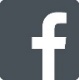 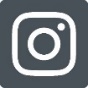 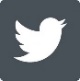 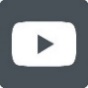 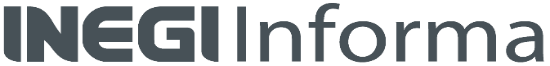 NOTA TÉCNICAINDICADORES DE BIENESTAR AUTORREPORTADO
 DE LA POBLACIÓN URBANACIFRAS A JULIO DE 2021La medición del bienestar subjetivo se basa en la valoración que otorgan las personas a tres aspectos de su bienestar: 1) satisfacción con la vida en general y con ámbitos específicos de la misma, denominados dominios de satisfacción; 2) eudemonía, que se observa a través del grado de acuerdo que muestran las personas con enunciados que denotan fortaleza y sentido de vida, y 3) balance anímico, que explora la prevalencia de estados anímicos, tanto positivos como negativos, durante el día anterior a la entrevista. Para la medición del bienestar, el INEGI ha implementado instrumentos de captación de información conocidos como módulos de Bienestar Autorreportado (BIARE), donde se solicita a personas de 18 y más años, que consideren distintos reactivos relacionados con los tres aspectos antes mencionados y les otorguen el valor que refleje mejor su opinión o percepción. El propósito del BIARE básico, o módulo BIARE incorporado a la ENCO, es complementar las cifras económicas de coyuntura con información generada desde el Marco del Bienestar de la Organización para la Cooperación y el Desarrollo Económicos (OCDE), quien impulsó el debate sobre qué elementos considerar, más allá del PIB, para procurar mejorar la vida de las personas a través de políticas públicas. Con base en la experiencia acumulada, uno de los temas fundamentales de la calidad de vida es el bienestar subjetivo. Para su captación, es necesario preguntar directamente a las personas cómo experimentan su propia situación, tanto con respecto a sus condiciones de vida materiales (vivienda, nivel socioeconómico), como en lo que concierne a sus condiciones de vida en términos inmateriales (sus estados de ánimo, sus relaciones y logros personales, su salud, sus perspectivas a futuro y su tiempo libre). Asimismo, importa su percepción sobre el entorno, como la seguridad ciudadana, su vecindario, ciudad y el país. La mayor parte de estos aspectos, si bien no tienen valor de mercado, sí lo tienen de manera subjetiva e inciden en su calidad de vida. Así, el bienestar subjetivo es un tema de interés público y académico para disciplinas como la economía, la psicología o la sociología; y, en general, para quienes requieren dar seguimiento a los aspectos relacionados con la calidad de vida, a partir de información generada con base en estándares internacionales, promovidos y adoptados por organismos no gubernamentales, oficinas nacionales de estadística, y un creciente contingente de investigadores y analistas alrededor del mundo.Satisfacción con la vidaEl primer aspecto del bienestar subjetivo a valorar es la satisfacción con la vida. Para ello, se pregunta a la población entrevistada ¿qué tan satisfecha se encuentra actualmente con su vida? Para obtener una respuesta, el informante cuenta con apoyo de una escala visual que consta de distintos matices de un color, ordenados de menor a mayor, y acompañados de números que van de 0 hasta 10, donde 0 significa total insatisfacción y 10, totalmente satisfecho. Así, para julio de 2021, el promedio de satisfacción con la vida en general reportó una calificación de 8.2, ubicándose una décima por debajo del nivel promediado durante los últimos tres trimestres de 2019 y el primer trimestre de 2020, es decir, en el año previo a la emergencia sanitaria provocada por el COVID-19, cuando el nivel de satisfacción se ubicó en 8.3. En cuanto a las diferencias según el sexo de los informantes, en promedio, los hombres nuevamente alcanzaron un nivel de satisfacción superior al de las mujeres: 8.4 frente a 8.1 (gráfica 1).Gráfica 1Satisfacción con la vida a nivel nacional y por sexo, a julio de 2021(Promedio en escala de 0 a 10)En julio del presente año, el nivel de satisfacción reportado disminuye entre la población conforme mayor es su edad. Los jóvenes de 18 a 29 años registraron el mayor nivel de satisfacción con un promedio de 8.5; le sigue el grupo de 30 a 44 años con 8.3; las personas de 45 a 59 promediaron 8.1, mientras que los de 60 y más años registraron la menor satisfacción: 7.9. Al comparar la declaración de las mujeres y los hombres, entre los jóvenes de 18 a 29 años no existe diferencia en el promedio de satisfacción. Pero en los siguientes grupos de edad si se observan diferencias, donde ellos muestran mayor satisfacción que ellas. La brecha más importante se observa entre los hombres y las mujeres de 30 a 44 años (cinco décimas); mientras que, en los grupos de edad mayor, las diferencias entre el nivel de satisfacción de mujeres y hombres son de una décima, (gráfica 2).Gráfica 2Satisfacción con la vida por grupo de edad y sexo, durante julio de 2021(promedio en escala de 0 a 10)Dominios de satisfacciónEn referencia a la satisfacción con aspectos específicos, los tres ámbitos que en julio de este año presentan la calificación más baja son la satisfacción con su seguridad ciudadana, país y ciudad, orden que persiste si se observan los resultados de julio de 2019. A la pregunta ¿Qué tan satisfecho está con su seguridad ciudadana?, en julio de 2021, la población adulta respondió un valor promedio de 5.8. Por su parte, la satisfacción con el país se ubicó en 7.2, y la satisfacción con la ciudad, mostró un promedio de 7.6. Así, seguridad ciudadana, país y ciudad siguen siendo los aspectos que presentan la más baja valoración promedio por parte de la población, aunque estos tres ámbitos de la esfera pública son los que presentan la mayor mejora respecto a la calificación otorgada en julio de 2019 (cuadro 1).Tomando en cuenta la valoración de todos y cada uno de los dominios de satisfacción, entre los meses de julio de 2019 y julio de 2021, todos los dominios presentaron un aumento en la calificación declarada. La vivienda es el ámbito personal que tuvo una mayor mejora pasando de 8.4 en julio de 2019 a 8.7 en julio de 2021. Cuadro 1Satisfacción por dominios específicos, durante julio(PROMEDIO EN ESCALA DE 0 A 10)Al observar por separado en mujeres y en hombres la diferencia entre los meses de julio de 2021 y julio de 2019 en los promedios reportados, todos los ámbitos presentan un cambio positivo, con excepción de la satisfacción con los logros en la vida, que en el caso de los hombres muestra la misma calificación en los dos periodos observados. Por su parte, el cambio más notorio es el de seguridad ciudadana por parte de los hombres; mientras que, entre las mujeres el mayor cambio se dio en la satisfacción con su país (gráfica 3).Gráfica 3Satisfacción por dominios específicos, según sexo(Diferencia anual del promedio en julio de 2021 menos promedio en julio de 2019)Nota:	Para el cálculo de las diferencias se tomaron en cuenta cifras redondeadas a un decimal; por ello es posible que en algunos dominios el promedio de las diferencias de hombres y mujeres no coincida con el total.Comparando los cambios reportados entre julio de 2019 y julio de 2021 entre los grupos de población por edad, la mayor disminución de satisfacción con la vida en general (-0.2) se presentó en el grupo de 45 a 59 años. Observando los ámbitos específicos, en este mismo grupo de edad, la seguridad ciudadana tiene el mayor aumento (0.6) en la valoración entre los dos momentos aquí mostrados (cuadro 2). Cuadro 2Satisfacción por dominios específicos, según grupo de edad(Diferencia anual del promedio en julio de 2021 menos promedio en julio de 2019)Nota: Para el cálculo de las diferencias se tomaron en cuenta cifras redondeadas a un decimal; por ello es posible que en algunos dominios el promedio de las diferencias de los grupos de edad no coincida con el total.Distribución de la población por rangos de satisfacciónLa distribución de la población según el nivel de satisfacción en una escala de 0 a 10 se agrupa en cuatro rangos: cuando califica su satisfacción con algún valor de 0 a 4, la población se considera como “insatisfecha”; con 5 o 6 se considera “poco satisfecha”; con 7 u 8 “moderadamente satisfecha” y, con 9 o 10, “satisfecha”.Los datos para julio de 2021 señalan que, entre la población adulta urbana, 2.1% se calificó como insatisfecha; en el siguiente rango se evaluó como poco satisfecha un 9.9%; otro 42.1% se reportó como moderadamente satisfecha, en tanto que 46% se encuentra satisfecha con su vida, proporción menor a la que representó en julio de 2019 (47.3%). En el periodo comprendido de julio de 2019 a julio de 2021 aumenta la proporción de población poco satisfecha de 8.1 a 9.9% (cuadro 3).De acuerdo con los dominios de satisfacción, el que concentra el mayor porcentaje de población satisfecha es relaciones personales (66.9%); mientras que 27.7% se encontraba moderadamente satisfecha con este dominio, acumulando 94.6 por ciento.La vivienda es otro dominio en el que se ubicó un importante porcentaje de población que se encuentra satisfecha (92.1): 28.7% como moderadamente y 63.4% como satisfecha; mostrando un importante aumento respecto al porcentaje de población que en julio de 2019 estaba satisfecha con este ámbito (53.8%). Por su parte, el porcentaje de población que declaró estar satisfecha con su actividad u ocupación se incrementó de 57.2 a 62.3 por ciento.La satisfacción con el país, si bien es uno de los ámbitos menor calificados, presenta un importante crecimiento en el porcentaje de población que se encuentra satisfecha, pasando de 19.4% en julio de 2019 a 28.8% en julio de 2021.El dominio que concentra el mayor porcentaje de población insatisfecha es la seguridad ciudadana (22.2%), pero este porcentaje es menor respecto a julio de 2019 (25.3%). En julio de 2021, 35.1% indicó estar poco satisfecha con este dominio, lo que acumula 57.3% de población cuya satisfacción con la seguridad no es mayor a seis en una escala de 0 a 10 (cuadro 3). Cuadro 3Población por dominios específicos, según rango de satisfacción, durante julio (Distribución porcentual)Nota: 	La suma de los componentes puede no ser 100% debido al redondeo.EudemoníaEl segundo aspecto del bienestar subjetivo es la fortaleza de ánimo y sentido de vida o eudemonía. Para medir dicho aspecto, se pregunta a la persona entrevistada qué tanto se identifica con ciertos enunciados. Para ello, se solicita que califique el grado de identificación en una escala de 0 a 10, donde 0 significa que está en total desacuerdo y 10 en total acuerdo. Los primeros nueve enunciados del cuadro 4 son de valencia positiva, es decir, mientras más considera la persona que aplican en su vida, se desprende una señal de mayor fortaleza de ánimo; por su parte, el último enunciado es de valencia negativa, de modo que entre más acuerdo con que el enunciado aplica en su vida, se infiere menor eudemonía.Este conjunto de resultados muestra que, entre julio de 2019 y julio de 2021, aumentó el promedio del grado de acuerdo con los enunciados tanto de valencia positiva como el único de valencia negativa, con excepción de tres enunciados de valencia positiva que se mantuvieron sin cambios: tengo fortaleza frente a las adversidades, el que me vaya bien o mal depende de mí, y me siento bien conmigo mismo, que muestran el mismo grado de acuerdo en promedio.El mayor incremento se da en el enunciado de valencia negativa: cuando algo me hace sentir mal me cuesta volver a la normalidad, cuyo grado de acuerdo pasó de 4.3 a 4.6 (cuadro 4). Cuadro 4Nivel de acuerdo con enunciados de eudemonía, durante julio(PROMEDIO EN ESCALA DE 0 A 10)Nota:  Cifras redondeadas a un decimal.Entre julio de 2019 y julio de 2021, las mujeres presentaron mejora en siete de los enunciados de valencia positiva, destacando tres de ellos: la mayoría de los días siento que he logrado algo, soy una persona afortunada, y soy optimista con respecto a mi futuro; también se dio un aumento en el único enunciado de valencia negativa: cuando algo me hace sentir mal me cuesta volver a la normalidad. Dos enunciados positivos se mostraron sin cambios: me siento bien conmigo misma y el que me vaya bien o mal depende de mí.Por su parte, los hombres reportaron un incremento en cuatro enunciados de valencia positiva, destacando: lo que hago en mi vida vale la pena. Ellos también registraron un crecimiento en el enunciado de valencia negativa. Finalmente, cinco enunciados no mostraron diferencias: tengo fortaleza frente a las adversidades, tengo un propósito o misión en la vida, la mayoría de los días siento que he logrado algo; soy optimista con respecto a mi futuro, y me siento bien conmigo mismo (gráfica 4).Gráfica 4Enunciados de eudemonía, según sexo(Diferencia anual del promedio en julio de 2021 menos promedio en julio de 2019)Nota:	Para el cálculo de las diferencias se tomaron en cuenta cifras redondeadas a un decimal; por ello es posible que en algunos enunciados la diferencia del total de la población no coincida con el promedio de las diferencias de hombres y mujeres.Balance anímicoEl tercer aspecto relacionado con el bienestar subjetivo es el balance afectivo o anímico. Para aproximarse a él, se pide al entrevistado determine, en una escala de 0 a 10, qué tanto predominaron, el día anterior a la entrevista, estados anímicos positivos y negativos. El balance es el resultado de restar a los puntajes en los estados anímicos positivos, los puntajes en los estados anímicos negativos; de modo que los valores finales del balance pueden situarse en una escala con un recorrido que va desde -10 hasta +10 (ver la sección de aspectos metodológicos).Una vez establecido lo anterior, en el cuadro 5 se muestra que el promedio del balance anímico general es positivo en julio de 2021 (6.1), pero dos décimas por debajo del balance anímico mostrado en el séptimo mes de 2019 (6.3). La diferencia se debe a una disminución en los balances tranquilo, calmado o sosegado / preocupado, ansioso o estresado, y concentrado o enfocado en lo que hacía / aburrido o sin interés en lo que hacía. Esto es debido a un aumento en la prevalencia de sentimientos como preocupación, ansiedad, estrés y sentirse aburrido o sin interés en lo que estaba haciendo.En el mes de julio de este año el balance específico más alto se alcanzó en la dicotomía enfocado o concentrado vs. aburrido o sin interés en lo que hacía y emocionado o alegre / triste, deprimido o abatido, ambos en 6.7. Los promedios más bajos se presentaron en la oposición con vitalidad vs. sin vitalidad (5.3) que además retrocedió una décima; en el balance tranquilo vs. preocupado o estresado, que disminuyó 0.3; y en el balance buen humor vs. mal humor, que permaneció igual.Más allá de los balances y considerando, por separado, en escala de 0 a 10, los distintos estados anímicos positivos por una parte y los negativos por la otra, en julio de este año el conjunto de estados positivos promedió 7.6, situándose por debajo del nivel que se observó en el mismo mes del año 2019. Finalmente, el promedio de estados negativos aumentó una décima (cuadro 5).Cuadro 5Balance anímico en general, balances específicos y estados anímicos 
positivos y negativos, durante julio(PROMEDIO EN ESCALA DE -10 A +10)1/	A diferencia del resto de los rubros, estados anímicos positivos y estados anímicos negativos, no hacen referencia a balances en la escala de -10 a +10, sino a promedios en la escala de 0 a 10.Con relación a la diferencia entre julio de 2019 y julio de 2021, por grupos de edad, se observa que el balance anímico general disminuyó cuatro décimas en el grupo que abarca la población de adultos de 45 a 59 años; mientras que en los mayores de 60 y más años descendió tres décimas. En el grupo más joven, de 18 a 29 años, retrocedió su balance anímico general en dos décimas. La mayor caída en balances se detectó en el contraste con vitalidad vs. sin vitalidad en la población de 45 a 59 años. Cuadro 6BALANCE ANÍMICO EN GENERAL, BALANCES ESPECÍFICOS Y ESTADOS ANÍMICOS 
POSITIVOS Y NEGATIVOS, SEGÚN GRUPO DE EDAD(Diferencia del promedio en julio de 2021 menos el promedio en julio de 2019)Nota:	Para el cálculo de las diferencias se tomaron en cuenta cifras redondeadas a un decimal; por ello es posible que en algunos estados anímicos el promedio de las diferencias de los grupos de edad no coincida con el total.1/	A diferencia del resto de los rubros, estados anímicos positivos y estados anímicos negativos, no hacen referencia a balances en la escala de -10 a +10, sino a promedios en la escala de 0 a 10.De julio de 2019 a julio de 2021 las mujeres presentaron una disminución en el promedio de balance anímico general y en cuatro balances específicos. Destaca la merma en el balance tranquila, calmada o sosegada vs preocupada, ansiosa o estresada. Ellas únicamente no reportaron un descenso en el balance Emocionado o alegre / triste, deprimido o abatido (gráfica 5).Gráfica 5Balance anímico en general, balances específicos y estados anímicos 
positivos y negativos, según sexo (Diferencia anual del promedio en julio de 2021 menos promedio en julio de 2019)Nota:	Para el cálculo de las diferencias se tomaron en cuenta cifras redondeadas a un decimal; por ello es posible que en algunos balances el promedio de las diferencias de hombres y mujeres no coincida con el total.1/	A diferencia del resto de los rubros, las barras denominadas estados anímicos positivos y estados anímicos negativos, no hacen referencia a balances en la escala de -10 a +10, sino a promedios en la escala de 0 a 10.Distribución de la población por rangos de balance anímicoPara apreciar la distribución de la población se establecen tres rangos. En el primero se ubican todos los individuos que mostraron un balance negativo, es decir, aquellos que declararon que los estados negativos predominaron en su ánimo la mayor parte del día anterior a la entrevista; en el segundo rango se ubican quienes tuvieron un balance entre 0 y 5; y, en el tercer y último rango, los que presentaron los balances más altos con una clara predominancia de los estados anímicos positivos. El cuadro 7 señala que, en julio de 2021, 4.5% de la población adulta urbana se situó con un balance negativo, 26.7% en un balance ligeramente positivo y 68.7% en un balance inequívocamente positivo.En cuanto a balances específicos, en julio de este año, el contraste concentrado o enfocado en lo que hacía / aburrido o sin interés en lo que estaba haciendo es el que registró menor porcentaje de población con balance negativo (3.9%); mientras que el mayor porcentaje de individuos en ese mismo rango negativo correspondió a la dicotomía con energía o vitalidad / cansado o sin vitalidad (8%). Por su parte, en el rango positivo más alto, el balance emocionado o alegre vs. triste, deprimido o abatido presentó la mayor proporción poblacional (71.4%). Cuadro 7Población según rangos de balance anímico general 
y balances específicos, durante julio(Distribución porcentual)Nota: La suma de los componentes puede no ser 100, debido al redondeo.Al comparar julio de 2021 contra julio de 2019 se observa que los porcentajes de la población con balances anímicos en el rango más alto, que va de 5.01 a 10.0, disminuyeron tanto en el balance global como en cada uno de los balances parciales.  Correspondientemente, los porcentajes de quienes reportan balances negativos o intermedios se incrementaron. Así, mientras que, en julio de 2019, 73% de la población en estudio reportaba balances anímicos entre 5.01 y 10.0, para el mismo mes de 2021 la cifra bajó a 68.7 por ciento. En cambio, quienes reportaron balances anímicos globales de 5.00 o menores pasaron de 27% en julio de 2019 a 31.2% en julio de 2021.El grupo de población con balance entre 5.01 y 10.0 en la dicotomía tranquilo, calmado o sosegado vs. preocupado, ansioso o estresado bajó de 63.4% a 56.5%; por lo que el porcentaje con balance negativo aumentó de 6.6 a 7.8 por ciento.Destaca que el balance con energía o vitalidad / cansado o sin vitalidad es donde se encuentra mayor porcentaje de población con balance negativo (8%) que aumentó de un valor anterior de 5.6 por ciento. El Bienestar subjetivo y la confianza del consumidorComo ya se ha apuntado, el módulo BIARE Básico acompaña a la Encuesta Nacional sobre Confianza del Consumidor (ENCO), que llevan a cabo de manera conjunta el INEGI y el Banco de México en 32 ciudades del país (una por entidad federativa), lo que permite generar indicadores de coyuntura relacionando ambas fuentes de información.El cuadro 8 muestra los valores del Indicador de Confianza del Consumidor (ICC) según sus cinco componentes (columnas), por nivel de satisfacción y balance anímico de la población (renglones). Cabe subrayar que, al ser de mayor utilidad para el propósito de esta nota, se reportan los resultados del Indicador de Confianza del Consumidor en niveles.Así, en el cuadro 8 se observa que, durante julio de 2021, en general, existía una relación positiva entre el indicador de confianza del consumidor y el rango de satisfacción en el que se ubica la persona, de manera que, a mayor nivel de satisfacción con la vida (renglones), le acompaña un mayor valor absoluto del ICC y sus componentes (columnas). El componente con mejor puntuación es la situación económica futura del hogar; y el de menor puntuación es la posibilidad de compra de bienes duraderos del hogar. Pero destaca que la población satisfecha presenta un valor de 32.5 en el componente sobre posibilidad de compra de bienes duraderos del hogar; cerca de seis veces mayor que el valor reportado por la población insatisfecha (5.5).Cuadro 8Indicador de confianza del consumidor y de sus componentes 
por rango de satisfacción con la vida y balance anímico, durante julio de 2021(Series originales)Nota: 	El Indicador de confianza del consumidor para cada concepto BIARE es una medida individual que se construye a través de las ponderaciones de cada uno de sus componentes: para la situación económica las respuestas de 1 a 5 se ponderan con 1.00, 0.75, 0.50, 0.25 y 0.00, respectivamente; para la posibilidad de compra las respuestas de 1 a 3 se ponderan con 1.00, 0.50 y 0.00, respectivamente. Una vez obtenido el resultado se multiplica por cien, de manera que los valores del indicador van en una escala de 0.0 a 100.0.Las gráficas 6 y 7 permiten visualizar cuáles son los componentes más consistentes en incrementar su valor conforme más alto sea el nivel de satisfacción con la vida (gráfica 6) o el balance anímico (gráfica 7), destacando el componente posibilidad de compra de bienes duraderos del hogar.Gráfica 6Indicador de confianza del consumidor y sus componentes
por rango de satisfacción con la vida, durante julio de 2021Gráfica 7Indicador de confianza del consumidor y sus componentes
por rango de balance anímico, durante julio de 2021Aspectos metodológicosEl módulo BIARE básico en la ENCO fue aplicado a un individuo de 18 y más años de edad, seleccionado en cada una de las 2 336 viviendas en muestra. El individuo en cuestión es el mismo seleccionado para la entrevista ENCO, siendo éste el adulto que habite en la vivienda con fecha de cumpleaños más próxima al momento de la entrevista, a manera de selección aleatoria. La muestra es representativa de la población urbana del país, solamente en su conjunto. Lo anterior significa que los resultados de la muestra repartida en 32 ciudades no pueden desglosarse para cada una de ellas. La entrevista se realiza cara a cara con un cuestionario que el entrevistador activa en un dispositivo electrónico móvil. El segmento BIARE, que se aplica en el primer mes de cada trimestre desde julio de 2013, siempre se formula al informante una vez que se han agotado los tópicos de la ENCO.El diseño conceptual de BIARE en ENCO (Módulo BIARE básico) sigue los lineamientos del documento “OECD Guidelines on Measuring Subjective Well-being” (OECD Better Life Initiative, París, 2013). También toma elementos del enfoque denominado PERMA, propuesto por Martin Seligman e incorpora desarrollos propios del área de Investigación del INEGI.BIARE básico cuenta con dos antecedentes; el primero realizado por el INEGI en 2012 como parte de la Encuesta Nacional sobre Gastos de los Hogares (ENGASTO) y otro levantado en 2014 como complemento del Módulo de Condiciones Socioeconómicas (MCS). Dado que estos dos ejercicios fueron representativos a nivel nacional, comprendiendo tanto población urbana como rural, sus poblaciones tienen algunas diferencias con respecto a la población que cubre BIARE básico que acompaña a la ENCO, lo que suma al hecho de que no corresponden a los mismos periodos de levantamiento; sin embargo, se observan las mismas características estructurales en cuanto a las diferencias de lo reportado según edad y sexo de la población, así como el orden de calificación que se otorga a los distintos dominios de satisfacción.Las diferencias entre cada ejercicio se resumen en la siguiente tabla.Diferencias entre los levantamientos de BIARECálculo de promedios y balance anímico general en BIARELos promedios de cualquier aspecto de bienestar subjetivo para un grupo poblacional en el que cada individuo del grupo ha valorado su contenido en una escala (en este caso de 0-10) son promedios ponderados, pues cada individuo u observación en una encuesta probabilista tiene un peso específico dependiendo de su probabilidad de aparecer en muestra. El inverso de esa probabilidad es lo que se denomina factor de expansión, que nos indica a cuántos individuos representa aquel que cayó en muestra (cuántos individuos hay en la población que comparten las mimas características sociodemográficas y socioeconómicas). De acuerdo con el marco estadístico, el dato que se desprende de cada individuo u observación en muestra es multiplicado por su correspondiente factor de expansión o ponderador, lo que permite ofrecer datos generalizables al conjunto de la población urbana.Designemos por lo pronto al factor de expansión con la letra w.El promedio ponderado (PP) de un estado anímico j en particular será entonces:En donde:Ahora bien, para calcular el balance anímico general se hace lo siguientePara cada observación se suman sus emociones positivas y sus emociones negativas, con el fin de restar la suma de las segundas a las primeras.En donde:VP = Valoraciones dadas a emociones positivas VN = Valoraciones dadas a emociones negativasDado que puede haber un puntaje máximo de +50 y un mínimo de -50 los valores del balance obtenido para la observación individual se expresan en una escala que va de +10 a -10. Así por ejemplo si el balance en la escala original para el i-ésimo individuo en muestra fue de +8, por regla de tres se tiene:50        10 8           xEn donde:   Lo que arrojaría un Balance Individual (Bi) de 1.6Generalizando entonces:Por otro lado, el promedio ponderado de los balances para el k-ésimo grupo poblacional, se obtiene:Cálculo del indicador de confianza del consumidorEl indicador de confianza del consumidor se construye a partir de cinco preguntas de la ENCO: situación económica actual de los miembros del hogar comparada con la que tenían hace 12 meses; Situación económica esperada dentro de 12 meses de los miembros respecto de la actual; Situación económica actual del país comparada con la de hace 12 meses; Situación económica del país esperada dentro de 12 meses respecto de la actual; y Posibilidades actuales, comparadas con las de hace 12 meses, de los integrantes del hogar para realizar compras de muebles, televisor, lavadora, otros aparatos electrodomésticos, etcétera.Se pondera la respuesta de cada persona, en las preguntas mencionadas, de acuerdo con el siguiente cuadro.Ponderadores para respuestas en ENCOEl indicador es el promedio de las ponderaciones de las respuestas en las cinco preguntas antes mencionadas (componentes).Para los distintos rangos o niveles de satisfacción con la vida, así como de balance anímico, se calculan los promedios correspondientes de la confianza del consumidor y de sus componentes y se re expresan en un intervalo de 0.0 a 100.0.La información contenida en este documento se genera con base en el Módulo BIARE Básico, como complemento de la Encuesta Nacional sobre Confianza del Consumidor y se da a conocer en la fecha establecida en el Calendario de difusión de información estadística y geográfica y de Interés Nacional. Las cifras aquí mencionadas, podrán ser consultadas en la página del INEGI en Internet: https://www.inegi.org.mx/investigacion/bienestar/basico/default.htmlTotalPor sexoDominiosJul-19Jul-21Vida en general8.38.2Relaciones personales8.78.8Vivienda8.48.7Actividad u ocupación8.68.7Estado de salud8.48.6Logros en la vida8.48.6Perspectivas a futuro8.38.5Nivel de vida8.18.3Vecindario7.98.1Tiempo libre7.87.9Ciudad7.37.6País6.87.2Seguridad ciudadana5.35.8TotalPor sexoDominiosJul-19Jul-21Vida en general8.38.2Relaciones personales8.78.8Vivienda8.48.7Actividad u ocupación8.68.7Estado de salud8.48.6Logros en la vida8.48.6Perspectivas a futuro8.38.5Nivel de vida8.18.3Vecindario7.98.1Tiempo libre7.87.9Ciudad7.37.6País6.87.2Seguridad ciudadana5.35.8TotalHombresMujeresDominios de satisfacciónTotal18-29 años30-44años45-59 años60 y más añosVida en general-0.10.00.1-0.2-0.1Seguridad ciudadana0.50.20.50.60.3País0.40.40.50.20.4Ciudad0.30.30.40.40.3Vivienda0.30.40.10.30.4Nivel de vida0.20.40.00.00.2Estado de salud0.20.20.30.20.2Vecindario0.20.30.00.20.4Logros en la vida0.20.30.10.00.0Perspectivas a futuro0.20.20.40.10.3Relaciones personales0.10.20.20.00.0Tiempo   libre0.10.10.20.10.1Actividad u ocupación0.1-0.10.10.10.2Dominios de satisfacciónJulio de 2019Julio de 2019Julio de 2019Julio de 2019Julio de 2021Julio de 2021Julio de 2021Julio de 2021Dominios de satisfacciónInsatisfecho 
(0-4)Poco satisfecho
(5-6)Moderada-mente satisfecho
(7-8)Satisfecho 
(9-10)Insatisfecho 
(0-4)Poco satisfecho
(5-6)Moderada-mente satisfecho
(7-8)Satisfecho 
(9-10)Relaciones personales1.54.531.362.71.53.927.766.9Logros en la vida1.46.240.551.91.65.935.057.4Perspectivas a futuro1.96.541.450.21.65.836.156.6Actividad u ocupación1.36.135.557.21.76.929.162.3Vivienda1.67.337.353.81.86.128.763.4Estado de salud2.76.638.252.41.97.131.559.6Vida en general2.28.142.447.32.19.942.146.0Nivel de vida2.88.546.442.32.88.939.548.7Vecindario3.813.443.938.93.512.537.246.8Ciudad6.721.045.227.14.717.844.832.6Tiempo libre6.512.441.439.76.513.632.447.5País9.626.644.419.47.923.639.728.8Seguridad ciudadana25.337.430.56.822.235.128.813.8EnunciadosJul-19Jul-21Soy una persona afortunada9.09.2Lo que hago en mi vida vale la pena9.09.1Soy libre para decidir mi propia vida9.09.1Tengo un propósito o misión en la vida8.99.0Tengo fortaleza frente a las adversidades8.88.8El que me vaya bien o mal depende de mí8.88.8Me siento bien conmigo mismo8.78.7Soy optimista con respecto a mi futuro8.68.7La mayoría de los días siento que he logrado algo8.58.6Cuando algo me hace sentir mal me cuesta volver a la normalidad4.34.6TotalHombresMujeresBalance general, balances específicos 
y estados anímicosJul-19Jul-21Balance anímico general6.36.1Enfocado vs. aburrido o sin interés en lo que hacía7.06.7Emocionado o alegre vs. triste o deprimido6.86.7Buen humor vs. mal humor6.36.3Tranquilo vs. preocupado o estresado5.95.6Con vitalidad vs. sin vitalidad5.45.3Estados anímicos positivos1/7.77.6Estados anímicos negativos1/1.41.5Balance general, balances específicos y estados anímicosTotal18-29años30-44años45-59años60 y más añosBalance afectivo general-0.2-0.20.0-0.4-0.3Buen humor vs. mal humor0.00.00.3-0.1-0.4Emocionado o alegre vs. triste o deprimido-0.10.00.2-0.40.0Con vitalidad vs. sin vitalidad-0.1-0.20.1-0.50.0Enfocado vs. aburrido o sin interés en lo que hacía-0.3-0.3-0.1-0.4-0.4Tranquilo vs. preocupado o estresado-0.3-0.4-0.1-0.4-0.4Estados anímicos positivos1/-0.1-0.20.1-0.1-0.1Estados anímicos negativos1/0.10.00.00.20.2TotalHombresMujeresBalance anímico general 
y balances específicosRangos de balance Rangos de balance Rangos de balance Rangos de balance Rangos de balance Rangos de balance Balance anímico general 
y balances específicosJulio de 2019Julio de 2019Julio de 2019Julio de 2021Julio de 2021Julio de 2021Balance anímico general 
y balances específicosNegativoDe 0.00
a 5.00De 5.01
a 10.00NegativoDe 0.00
a 5.00De 5.01
a 10.00Concentrado o enfocado en lo que hacía vs. aburrido o sin interés en lo que estaba haciendo3.421.575.13.927.368.9Emocionado o alegre vs. triste, deprimido o abatido5.021.074.04.424.171.4Balance anímico general4.322.773.04.526.768.7De buen humor vs. de mal humor4.227.668.24.630.964.5Tranquilo, calmado o sosegado vs. preocupado, ansioso o estresado6.630.063.47.835.656.5Con energía o vitalidad vs. cansado o sin  vitalidad5.638.556.08.039.352.7Niveles de satisfacción
 con la vida y de 
balance anímicoIndicador de confianza del consumidor (ICC)Componentes del Indicador de confianza del consumidorComponentes del Indicador de confianza del consumidorComponentes del Indicador de confianza del consumidorComponentes del Indicador de confianza del consumidorComponentes del Indicador de confianza del consumidorNiveles de satisfacción
 con la vida y de 
balance anímicoIndicador de confianza del consumidor (ICC)Situación económica actual (hogar)Situación económica futura (hogar)Situación económica actual (país)Situación económica futura (país)Posibilidad de compra de bienes duraderos (hogar)Satisfacción con la vida (población total)44.347.858.439.151.724.6Población insatisfecha32.334.246.734.540.85.5Población poco satisfecha38.241.354.033.746.914.9Población moderadamente satisfecha42.145.056.937.851.519.5Población satisfecha48.352.661.441.853.432.5Balance anímico
(población total)44.347.858.439.151.724.6Población con balance negativo41.845.355.538.050.919.5Población con balance de 0.00 a 5.0043.246.958.438.250.422.2Población con balance de 5.01 a 10.0045.048.458.739.652.326.1Modalidad de levantamiento BIAREMódulo BIARE Piloto (ENGASTO 2012)Módulo BIARE Básico (ENCO)Módulo BIARE Ampliado (MCS)Referencia conceptualRecomendaciones OCDE versión preliminar 2011Recomendaciones OCDE versión definitiva 2013Recomendaciones OCDE versión definitiva 2013Recomendaciones OCDE versión definitiva 2013Población objetivoPersonas entre 18 y 70 añosPersonas de 18 años en adelantePersonas de 18 años en adelantePersonas de 18 años en adelanteMuestra10 654 viviendas2 336 viviendas44 518 viviendas44 518 viviendasComposición de la muestraNacionalUrbanaNacional y por entidad federativaNacional y por entidad federativaTipo de entrevistaCuestionario de autollenado en papelEntrevista presencial en dispositivo electrónico móvilEntrevista directa (cara a cara)Entrevista directa (cara a cara)Periodo de levantamientoPrimer trimestre de 2012Primer mes de cada trimestre a partir del tercero de 2013Agosto-noviembre de 2014Agosto-noviembre de 2014Opción de respuesta Ponderadores según el tipo de preguntaPonderadores según el tipo de preguntaOpción de respuesta Primeras cuatro preguntasÚltima 
pregunta Mucho mejor1.00-Mejor (Mayores)0.751.00Igual (Iguales)0.500.50Peor (Menores)0.250.00Mucho peor0.00-